ESCOLA: 	NOME: 	ANO E TURMA: _____________ NÚMERO: _______ DATA: 	PROFESSOR(A): 	Matemática – 6º ano – 1º bimestre1. Quais números naturais correspondem, respectivamente, aos pontos A, B e C representados na reta numérica abaixo? 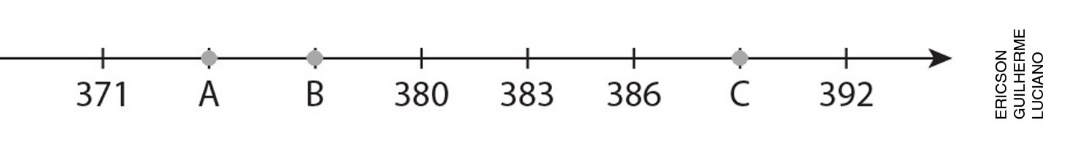 Marque X na resposta correta.(    ) a) 372, 373 e 387(    ) b) 373, 375 e 388(    ) c) 374, 377 e 389(    ) d) 375, 379 e 3902. Você sabia que de 2011 a 2015 o Brasil ficou em segundo lugar entre os países que mais receberam turistas dos Estados Unidos?Veja na tabela abaixo o número de turistas dos Estados Unidos que visitaram o Brasil de 2011 a 2015. Fonte: <http://www.dadosefatos.turismo.gov.br/images/pdf/EstatisticasBasicasdoTurismo-Brasil2016-Anobase2015.pdf>.
Acesso em: 21. abr. 2018.De acordo com os dados da tabela, é correto afirmar que:(    ) a) O número de turistas dos Estados Unidos que vieram ao Brasil foi maior em 2015 que em 2012.(    ) b) Nesses cinco anos, o número de turistas dos Estados Unidos foi maior em 2014.(    ) c) Nesses cinco anos, o número de turistas dos Estados Unidos só aumentou.(    ) d) De 2011 a 2015, o Brasil não recebeu turistas dos Estados Unidos.3. Observe abaixo um mesmo número representado em diferentes sistemas de numeração.Em quais desses sistemas de numeração há um símbolo para representar o zero?(    ) a) egípcio e maia(    ) b) romano e egípcio(    ) c) romano e indo-arábico(    ) d) indo-arábico e maia4. Pablo foi a uma loja de jogos eletrônicos. Ele viu o cartaz abaixo, decidiu aproveitar a promoção e comprou 3 jogos. Cada jogo custa 30 reais.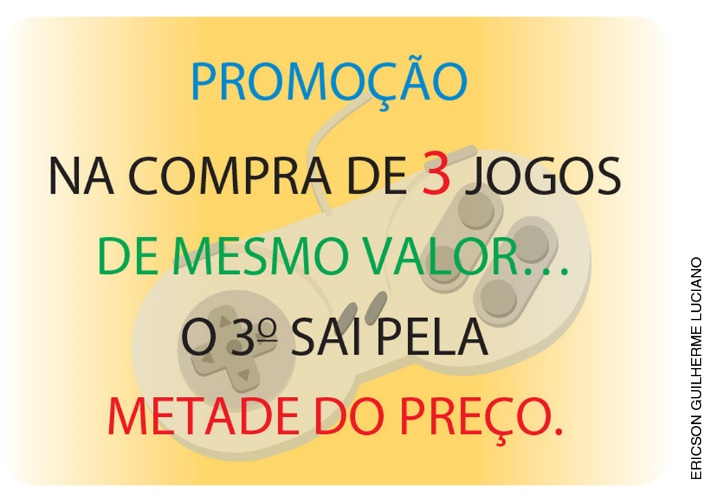 Se Pablo entregou ao caixa uma cédula de 50 reais e duas cédulas de 20 reais, quanto ele recebeu de troco pela compra dos jogos?(    ) a) 15 reais(    ) b) 25 reais(    ) c) 75 reais(    ) d) Pablo não recebeu troco.5. Alice foi a um parque com 7 amigos. Lá, decidiram alugar alguns pares de patins para trocar entre eles, assim todos poderiam patinar e gastar menos. Eles alugaram 4 pares de patins a 26 reais cada um e 16 itens de segurança, como luvas, joelheiras e capacetes. Esses itens custaram 4 reais cada um. O valor total do aluguel foi dividido igualmente entre todos os amigos.Quanto cada amigo pagou pelo aluguel dos equipamentos?6. Leia o texto abaixo.Luísa é mãe de trigêmeas e o aniversário das meninas está próximo. Para presenteá-las, Luísa foi a uma loja e comprou 2 pacotes com 4 pulseiras azuis e 3 pulseiras amarelas em cada pacote. Depois, ela escolheu mais 7 pulseiras coloridas que eram vendidas separadamente. Luísa vai dividir as pulseiras igualmente entre as filhas.Observe a expressão numérica que representa essa situação, calcule o valor da expressão e responda à questão.[2 ∙ (4 + 3) + 7] ÷ 3Quantas pulseiras cada filha ganhará?7. Usando uma rede social, Milena compartilhou uma notícia que é enviada automaticamente para seus contatos. Após publicar a notícia em sua conta, o número de contatos de Milena que recebe essa notícia é duplicado a cada minuto. Quantos contatos de Milena receberão essa notícia em 6 minutos?(    ) a) 16(    ) b) 32(    ) c) 64(    ) d) 1288. Observe os sólidos geométricos representados abaixo.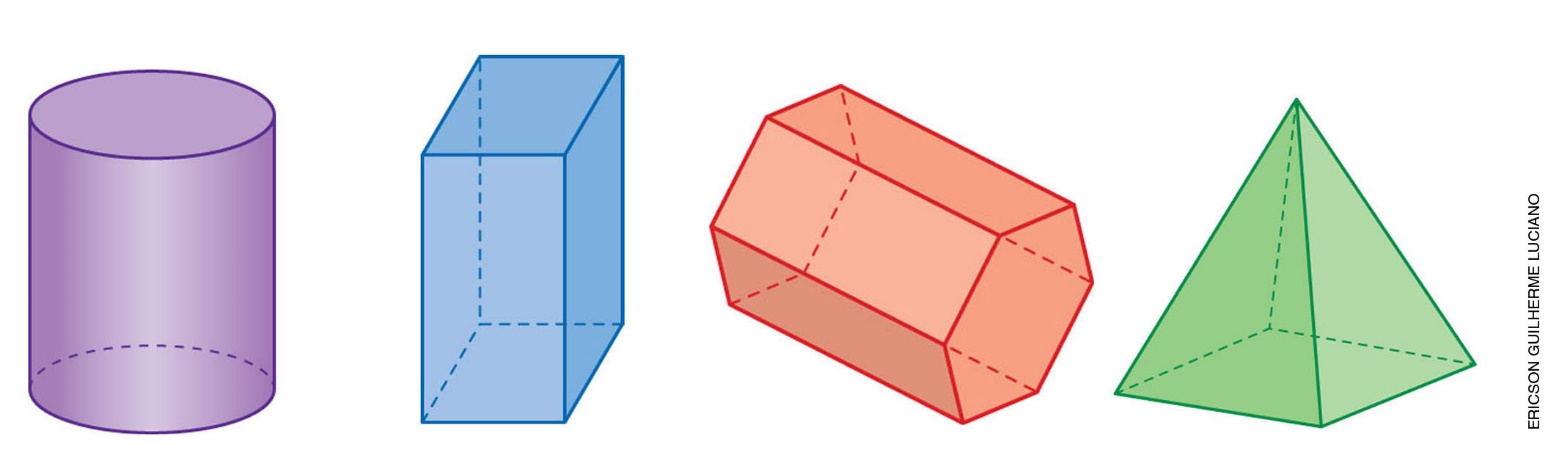 			Figura 1 		Figura 2		Figura 3			Figura 4Agora, classifique as afirmações abaixo em verdadeira (V) ou falsa (F).(    ) Apenas o paralelepípedo é um prisma.(    ) O número de vértices da pirâmide é igual ao número de faces.(    ) A figura 3 é um prisma pentagonal.(    ) Apenas o cilindro não é um poliedro.9. Qual das planificações abaixo corresponde à superfície de uma pirâmide de base quadrada?(    ) a) 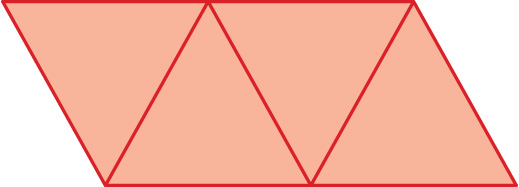 (    ) b) 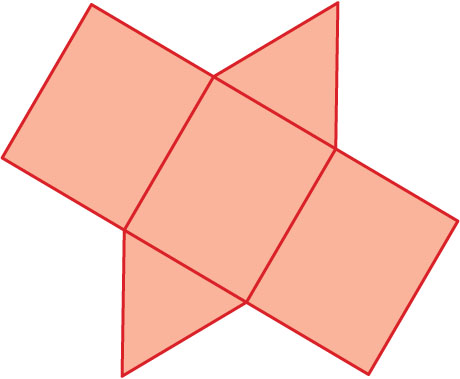 (     ) c)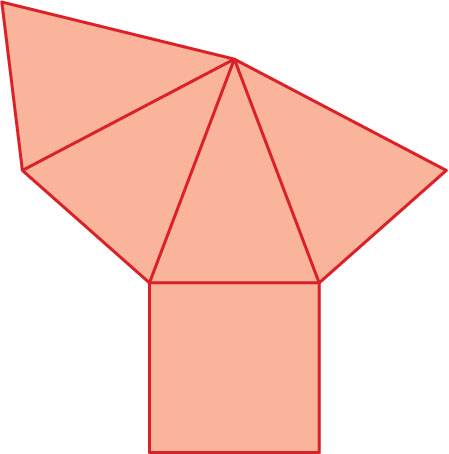 (     ) d)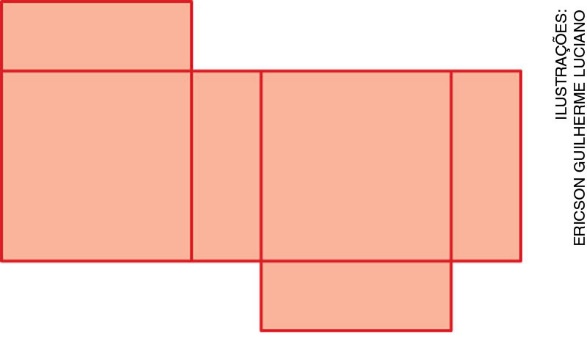 10. Quais figuras geométricas planas é possível identificar nas faces dos sólidos geométricos representados abaixo?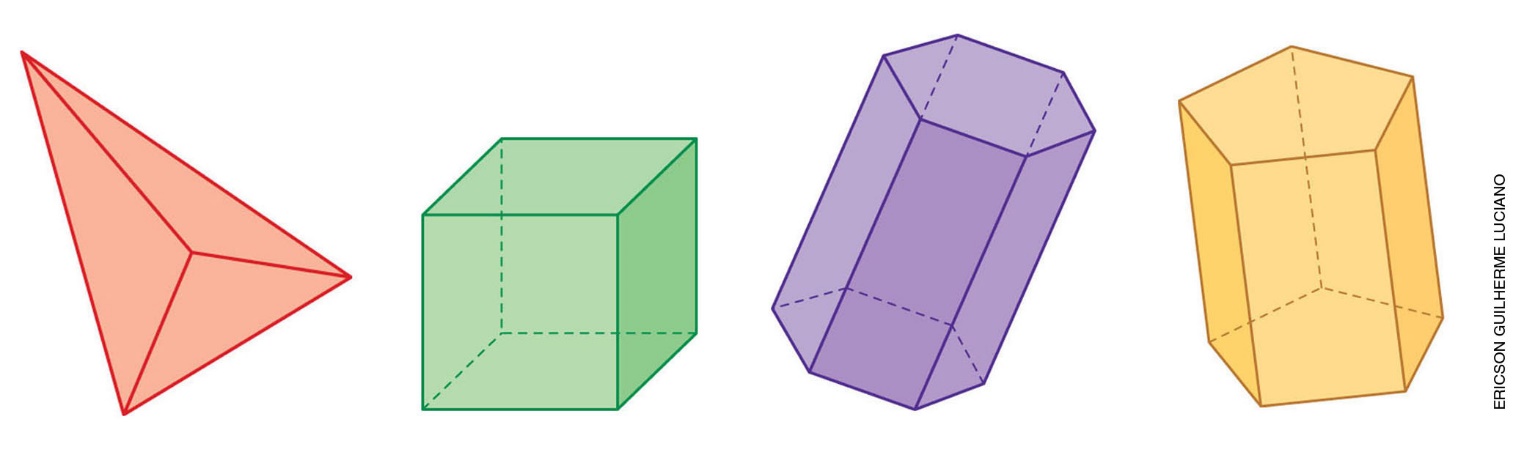 ____________________________________________________________________________________________________________________________________________________________________________________________________________________________________________________________________________________________________________________________________________________________Turistas dos Estados Unidos que visitaram o BrasilTuristas dos Estados Unidos que visitaram o BrasilAnoQuantidade de turistas2011594 9472012586 4632013592 8272014656 8012015575 796Sistema de numeração
indo-arábicoSistema de numeração egípcioSistema de numeração romanoSistema de numeração maiaFERNANDO JOSÉ FERREIRA60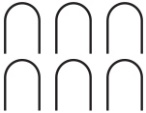 LX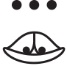 FERNANDO JOSÉ FERREIRA